Ученическая  научно-практическая конференция – 201317 мая 2013 года состоялась школьная ученическая научно-практическая конференция – 2013. На конференции представлены 13 работ, выполненных учащимися 7-11 классов, на секционных заседаниях по следующим направлениям: «Физика», «Филология, обществознание, история, искусство», «Технология». На основании решения секционных жюри (протоколы защиты работ на школьной научно-практической конференции МБОУ СОШ № . Светлого от 17 мая 2013 года) определены победители и призеры школьной ученической научно-практической конференции – 2013.Секция «Физика»1 место - Чеплашкин Олег, ученик 11а класса2 место - Бершева Надежда, Лукашевич Алина, Мышлявцева  Стефания, учащиеся 10а класса3 место - Рябова Дарья, Савченко Вера, ученицы 9б класса.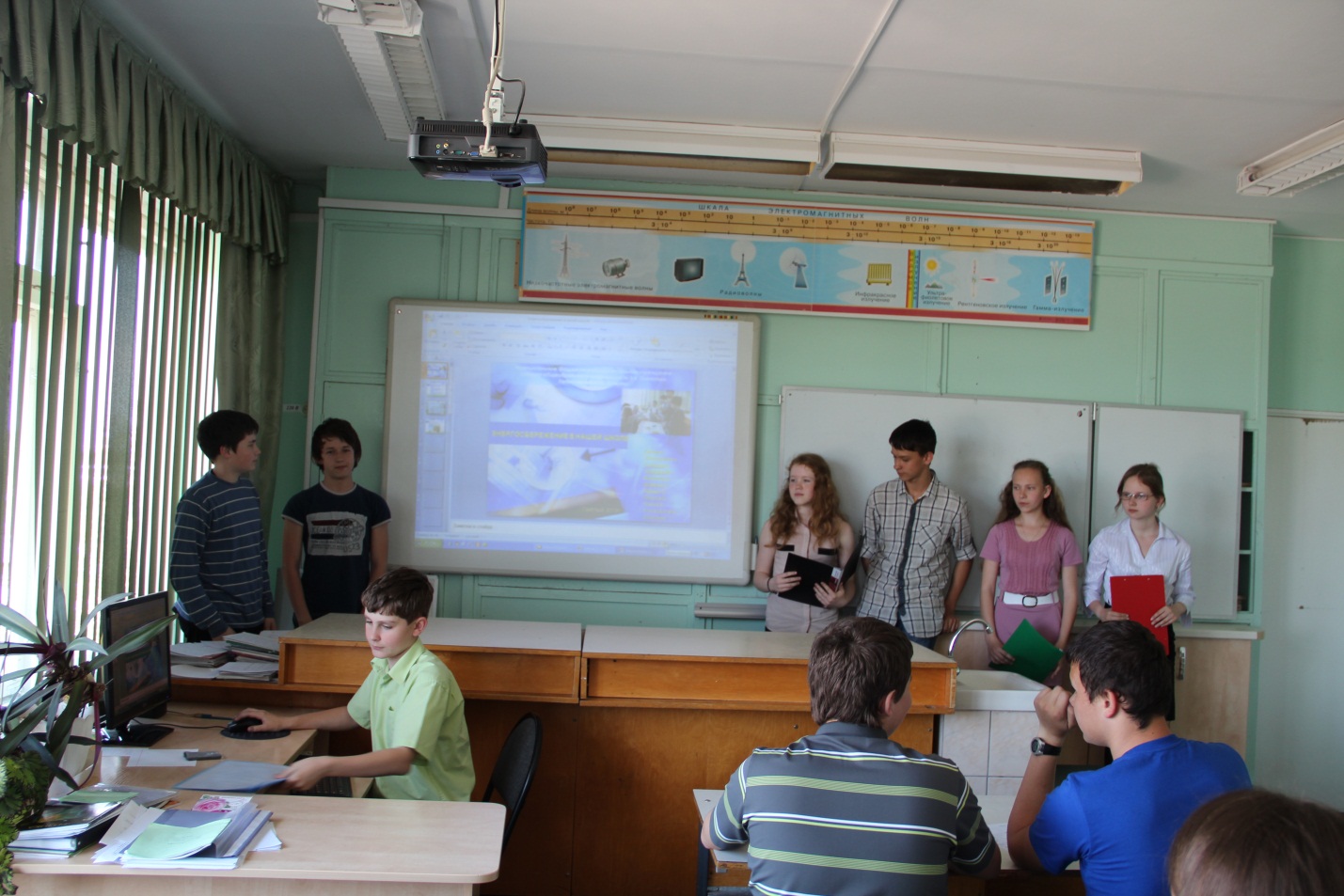 По итогам голосования ученического жюри на секции «Физика» приз зрительских симпатий получила команда семиклассников:  Вартач Екатерина, Дубенец Анастасия, Колесников Андрей, Нуждина Мария, Плютов Дмитрий, Седов Владислав, Садкова Арина, Федотов Денис за создание анимационного фильма «Квигли Пит», агитирующего энергосбережение в школе.Секция «Филология, обществознание, история, искусство»1 место - Биденко Никита,  Дикая Марина,  Зеленец Виктория,  Сидоров Роман, Долгих Антон,   Сташевский Роман, Мазур Валерия, Горбачёва Анастасия – учащиеся 7г класса,2 место - Евдокимова Александра, Овчинникова Элеонора, Афанасьев Никита, Хилюк Максим, Кунцевич Никита, Морозова Алина, Хмельницкая Яна – учащиеся 7а класса,3 место - Осин Антон,  Михайловский Николай, Косорукова Яна, Соколик Милена, Морозова Елизавета, Племянникова Екатерина – учащиеся 7в класса.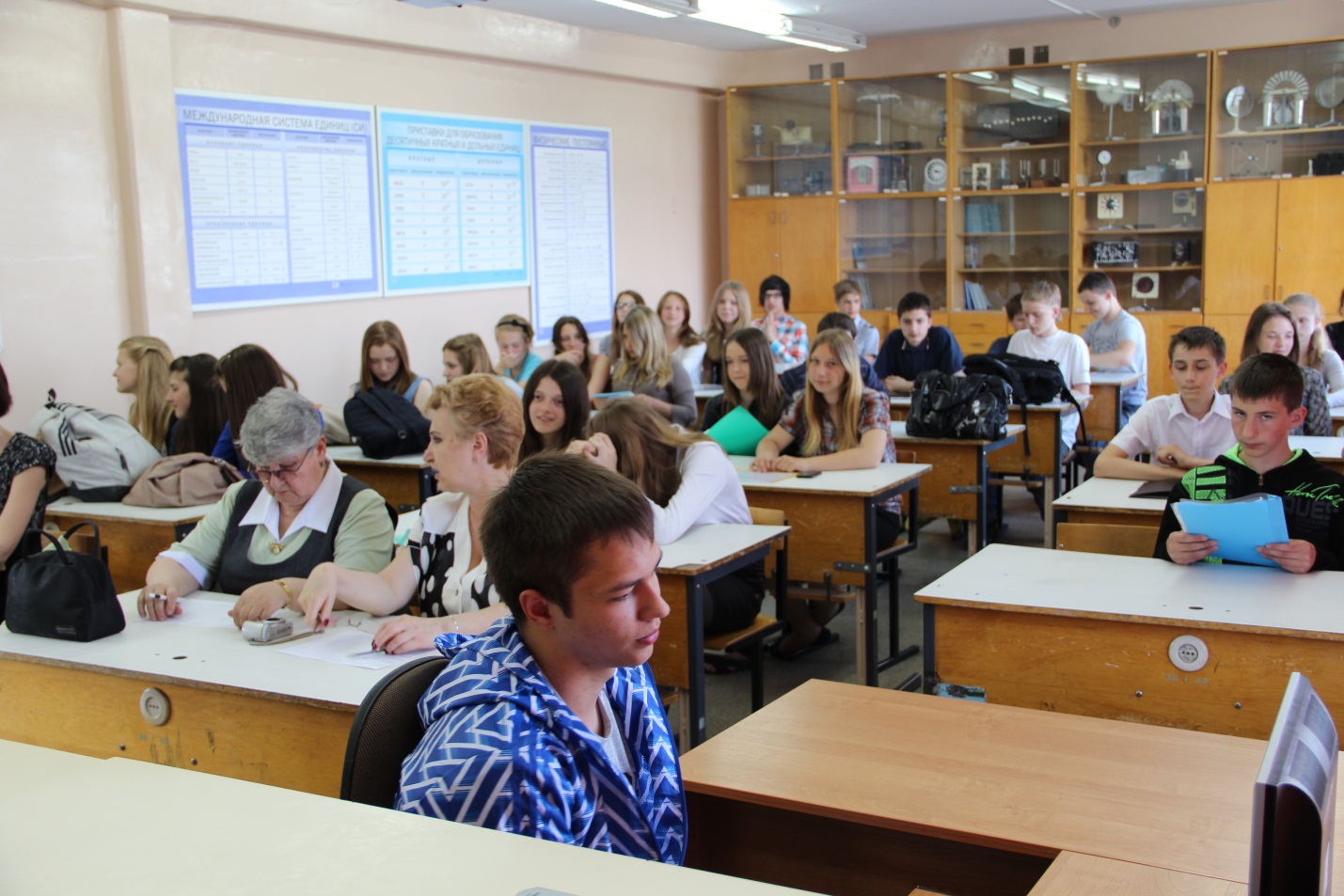 Секция «Технология»1 место - Допира Светлана,  ученица 8а класса,2 место - Максимова Алина, ученица 8в класса,3 место - Горбунова Виктория, ученица 8а класса.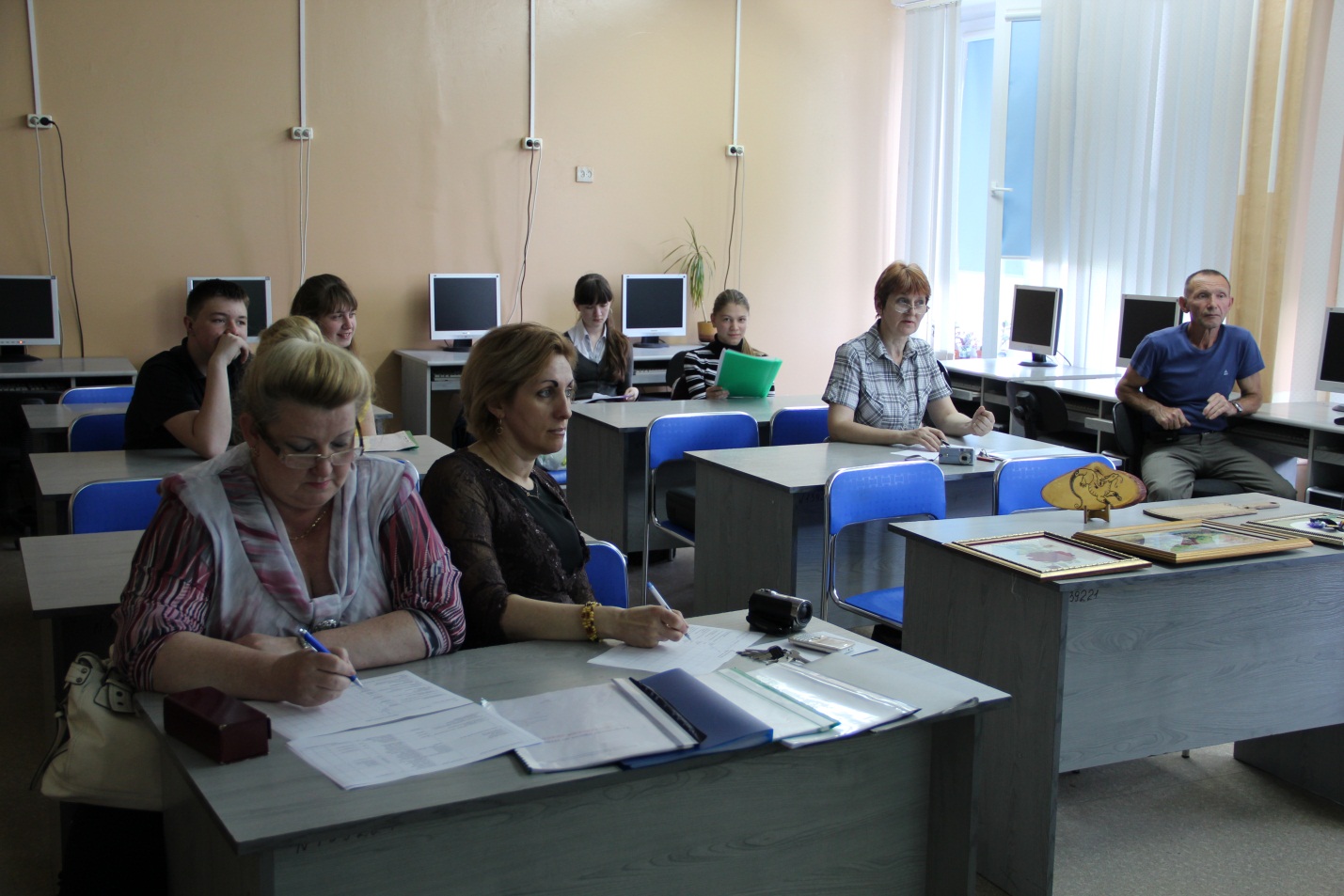 